АНАЛИТИЧЕСКАЯ ЗАПИСКАо результатах педагогической деятельности учителя русского языка и литературы первой квалификационной категории   Муниципального общеобразовательного учреждения «Лицей №6» Качканарского городского округа Григорьевой Ольги Юрьевны1.Позитивная динамика  учебных достижений обучающихся     Перемены, происходящие в современном обществе, требуют ускоренного совершенствования образовательного пространства, определения целей образования, учитывающих государственные, социальные и личностные потребности и интересы. В связи с переходом на Федеральные государственные образовательные стандарты изменился и подход к обучению.	Цель моей профессиональной деятельности: создание благоприятных условий для развития коммуникативной компетентности обучающихся. В процессе реализации данной цели мною: составлены рабочие программы курса «Русский язык» и «Литература», программы  факультативных курсов: «Успешно пишем сочинение и изложение», «Говорим и пишем правильно»; пополнен банк электронных образовательных ресурсов; пополнено и систематизировано имеющееся учебно-методическое обеспечение: учебные задания по лексике и задания на определение средств выразительности в художественных текстах; практические работы по различным видам анализа текста; расширен пакет контрольно-измерительных материалов; осуществлено системное введение элементов смыслового чтения в образовательную практику.Все вышеизложенное, а также грамотное использование интеллектуального, творческого потенциала обучающихся и передовых педагогических технологий в образовательной практике отражается на результативности обучения, воспитания, развитии их творческих способностей. Мои ученики имеют 100 %-ую успеваемость. отсутствие обучающихся, имеющих неудовлетворительные результаты по программам, реализуемым педагогомНеуспевающих за последние три года нет (см. таблицу)Снижение количества обучающихся, имеющих неудовлетворительные результаты по программам, реализуемым педагогомНеудовлетворительные результаты по реализуемым мной программам отсутствуют.высокий уровень успеваемости по предмету (% обучающихся, успевающих на «4» и «5»)Качество знанийУстойчивые положительные результаты обучения обеспечиваются посредством  успешной реализации принципов компетентностного подхода с учетом индивидуальных способностей учащихся. Это наглядно показано в диаграмме:Качество знаний обучающихсяВ 2013-2015 г.г. мои ученики добились высоких результатов по русскому языку ОГЭ и ЕГЭ.Результаты ОГЭ по русскому языку*В 2013 году ОГЭ проходил на добровольной основе. Сдавали 5 человек.Результаты ЕГЭ по русскому языкуСамые высокие баллы (больше 80) набрали следующие выпускники:Соловьева Дарья – 82 балла;Кряжева Виолетта – 84 балла;Коренистов Илья – 84 балла;Новокшонов Михаил – 90 баллов;Диль Егор – 90 баллов;Костицин Александр – 92 баллаВ своей работе уделяю большое внимание системе оценивания учебных достижений обучающихся. Этому способствует применение тестовых технологий на уроке, которые позволяют быстро получить результаты проделанной работы, применяю различные приемы проверки: самопроверка, взаимопроверка, что дает возможность самим детям участвовать в мониторинге учебных достижений. Организация мобильного класса позволила применение онлайн тестов на уроках. Это большое преимущество, т.к. ученики сразу знакомятся с результатами работы и анализируют ошибки.наличие среди обучающихся победителей и призёров олимпиад, входящих в федеральный перечень, утвержденный Министерством образования и науки РФ Одна из важнейших возможностей обучающихся проявить себя – это участие в мероприятиях интеллектуальной направленности. Мои ребята активно участвуют во Всероссийской олимпиаде школьников.Результаты участия в олимпиадахувеличение количества работ обучающихся по предмету (творческих проектов, исследовательских проектов и др.), получивших высокую оценку в рамках конкурсов различного уровня   Участие обучающихся в олимпиадах, смотрах, конкурсах, конференциях Высоких показателей на экзаменах позволяет добиться, прежде всего, активное участие обучающихся во внеурочной деятельности по учебному предмету.2.	Высокие результаты внеурочной деятельности   обучающихся по учебному предметуразработка и реализация педагогом образовательных программ дисциплин, курсов, модулей в части формируемой участниками образовательных отношенийСоставлены рабочие программы по предметам «Русский язык» с 5-7 класс автор Е.А. Быстрова и «Литература» с 5-7 класс автор Г.С. Меркин; программы факультативных курсов по русскому языку «Успешно пишем сочинение и изложения» для 9 класса и «Практикум по русскому языку», «Говорим и пишем правильно» 11 класс.ведение педагогом элективных, факультативных курсов, кружков, секцийС 2014 по 2016 уч. год веду элективные курсы по русскому языку в 9-х и 11-х классах.положительная динамика результатов внеурочной деятельности обучающихся (участие в конференциях, конкурсах, соревнованиях разного уровня, в том числе дистанционных)Активно и результативно участвуют мои воспитанники  в конкурсах, смотрах, конференциях различного уровня. Потехин Павел стал призером муниципального этапа Всероссийского конкурса «Живая классика»; Вычегжанина Екатерина - призером муниципального конкурса «Профессии моей семьи», 2012 год, призер муниципального конкурса «Ребята нашего двора» (литературный конкурс об Афганистане) в номинации «Афганистан болит в моей душе», 2013 год.Обучающиеся ежегодно выступают на Научно-практических конференциях: 2011 год Малышев Алексей (1 место, лицейский уровень), 2013 Вычегжанина Екатерина, Лебедькова Валерия (1 место, лицейский уровень).Ежегодно активно и результативно обучающиеся участвуют в дистанционных предметных олимпиадах и конкурсах   УрФО (Вычегжанина Екатерина, Волынкин Никита, Писарец Анастасия, Юферева Юлия стали дипломантами 3 степени по русскому языку, 2013 год, 2014 год); Всероссийском конкурсе «Русский медвежонок – языкознание для всех» (Вахрушев Владимир – 1 место и Дмитриев Александр – 2 место по лицею, 2010 год, Писарец Анастасия – 1 место по лицею, 2011 год, Вычегжанина Екатерина – 1 место и Черепанова Евгения – 2 место по лицею, 2012 год, Вычегжанина Екатерина – 1 место и Завьялова Эвелина – 2 место по лицею, 2013 год).организация экскурсий, культурно-просветительских мероприятий, проведение тематических декад, открытых мероприятий по предметуПостоянно организуем с классом экскурсии. В 2015 году ездили в город Екатеринбург в 3Д зал для знакомства с творчеством писателей-фантастов. Учащиеся активно участвуют в конкурсах чтецов, конкурсе ораторов, конкурсе «Живая классика».Являюсь одним из организаторов ежегодного лицейского конкурса ораторов. Динамика воспитательной работы.В школе я работаю 19 год, 17лет из них в качестве классного руководителя. В 2015 году выпустила свой 9Б класс. Класс химико-биологический, активный, ответственный, мотивированный на обучение.Реализую воспитательную программу через составленный мною план воспитательной работы в 10А классе. На протяжении 5 лет в классе сложились свои традиции: арбузники, совместные походы с родителями, поездки на различные экскурсии в другие города.Каждый год участвовали в конкурсе «Качканарские звездочки», неоднократно выходили с выступлениями на город. В 2014 году хор класса был награжден дипломом II степени в XXIV городском фестивале «Качканарские звездочки». Ежегодно ученики моего класса участвуют в мероприятиях интеллектуальной направленности: олимпиадах, НПК, муниципальных конкурсах.Сейчас у меня 10 А класс, который был сформирован из трех девятых классов. Естественно, что основной целью для меня стало: создание дружного, сплоченного коллектива, который сохранит прежние традиции. Над этим сейчас я сейчас активно работаю.Своей задачей считаю: воспитание адаптированной к современной жизни личности. Очень часто дети, окончившие школу, оказываются неспособными к самостоятельности, к принятию собственного решения. Наступает перелом в сознании ребенка: на столько ли хорошо он знает себя, ту ли он профессию выбрал, не наступит ли разочарование. Изучением собственной личности мы занимаемся на классных часах. Проводим психологические тестирования, анкетирование. Прежде всего, это помогает ребятам открыть самого себя, понять, над чем нужно работать, какие качества нужно в себе развивать. С начала этого года мы работали с центром защиты семьи и детства. Сотрудниками центра были проведены интересные мероприятия по познанию своей личности и профориентации. Важным в свой работе считаю сотрудничество с родителями. Каждый год вместе с родителями класса мы ходим в походы, родители организуют выезды за пределы города, выступают на классных часах по профориентации. Наша цель – сдружить детей, сделать комфортным их пребывание в классном коллективе, выявить таланты у тех, кто еще так и не раскрылся, укрепить авторитет родителей в семье.проведение мероприятий, реализация проектов по гражданско – патриотическому воспитаниюУчащиеся класса ежегодно участвуют в мероприятиях гражданско-патриотической направленности: в конкурсе «А ну-ка, парни!», проводятся классные часы с приглашением ветеранов войн, просмотр фильмов о войне. Занимают активную гражданскую позицию, уже второй год участвуют в предвыборной кампании президента лицея. активное участие обучающихся в самоуправлении класса, школыВ классе активно работает самоуправление. Все учащиеся являются членами  общественной организации АУМ, староста класса и заместитель посещают заседания, всю информацию передают классу. Ребята занимают активную жизненную позицию. В прошлом году Потехин Павел баллотировался на должность президента лицея, в этом году Дмитриев Александр претендовал на эту должность и вошел в парламент лицея. У каждого была составлена своя президентская программа.участие обучающихся в социально – значимых проектах (помощь пожилым, инвалидам, благоустройство территории, улучшение экологических показателей окружающей среды и др.)В классе работает самоуправление. Ребята активно участвуют в акциях «Помоги собраться в школу», для малообеспеченных детей -  «Подарки Деда Мороза», оказывают помощь по сбору вещей в центр «Забота». Ежегодно проводятся субботники с привлечением родителей.взаимодействие с социумом: (родителями, социальными партнерами, общественными организациями)Родители активно участвуют в жизни класса: проводят классные часы, организовывают экскурсии. В 2014 году Сытых Т.М. организовала экскурсию в музей ГОКа. На протяжении всех лет обучения интересные мероприятия в классе проводила Забелина Г.Л., Потехина И.А. организовывала интересные поездки. До сих пор, несмотря на то, что классы были переформированы, мы поддерживаем связь и договариваемся о совместных мероприятиях. В 2015 году сотрудничали с центром по защите семьи и детства. Классные часы проводили сотрудники центра (Елсукова О.А.). Каждое мероприятие – это новое открытие! Все проходило в игровой форме, ребята создавали из подручных материалов образы современной девушки и современного юноши, проявляли чувство ответственности по отношению к другим членам команды. Сотрудники центра помогли ребятам раскрыться, определили их профессиональные наклонности.4.Эффективное использование современных образовательных технологийиспользование технологий продуктивного обучения, обоснование эффективности используемых технологийКак установили ученые, на успеваемость ученика влияет около 200 факторов. Самый главный – это навык чтения, который гораздо сильнее влияет на успеваемость, чем все остальные вместе взятые. Исследования показывают: для того, чтобы быть компетентным, человек должен  не только читать 120-150 слов в минуту, но и уметь работать с прочитанной информацией. На своих уроках я применяю технологию смыслового (продуктивного) чтения. Технология продуктивного чтения способствует развитию навыков осознанного чтения, т.е. обучающийся может определить основную мысль текста, пересказать его, определить проблемы, которые ставит автор. Данная технология дает возможность эффективно подготовить учащихся к ОГЭ и ЕГЭ по русскому языку, т.к. в основе заданий лежит понимание текста.Еще одна технология, которую использую на своих уроках, - это технология критического мышления. Эта технология направлена на то, чтобы заинтересовать ученика, то есть пробудить в нем исследовательскую, творческую активность, задействовать уже имеющиеся знания, затем – представить условия для осмысления нового материала и, наконец, помочь ему творчески переработать и обобщить полученные знания. Очень интересным мне представляется прием «Верные и неверные утверждения». Суть этого приема заключается в том, что учитель предлагает ряд утверждений по определенной теме. Учащиеся выбирают “верные” утверждения, полагаясь на собственный опыт или интуицию. В этом случае они настраиваются на изучение темы, выделяют ключевые моменты, а элемент соревнования позволяет удерживать внимание до конца урока. На стадии рефлексии возвращаемся к этому приему, чтобы выяснить, какие из утверждений были верными.В связи с тем, что в конце 9 и 11 класса экзамены проходят в форме тестирования, активно использую на уроках тестовую технологию, как в качестве тренировочных заданий, так и контроля. Тестирование является более качественным и объективным способом оценивания. Тестирование — это более мягкий инструмент, он ставит всех учащихся в равные условия, используя единую процедуру и единые критерии оценки, что приводит к снижению предэкзаменационных нервных напряжений. Обучающиеся, овладев технологией тестирования, внимательнее относятся к прочтению заданий и меньше допускают ошибок. Все результаты тестирования заносятся в таблицу Excel, данная программа позволяет оперативно получать результаты. использование ресурсов дистанционного образования	В связи с тем, что в классе сейчас есть часто болеющие обучающиеся, вводим систему дистанционного образования, это позволяет ученику реализовывать учебный процесс индивидуально или коллективно (вебинары, видеоконференции, чаты и т.д.), по окончании прохождения темы выполнить тесты. (www.saharina.ru/)разработка и (или) использование методов фиксации и оценивания учебных достижений обучающихся с использованием средств ИКТОснащение учебного кабинета аппаратно-программным комплексом  позволило выйти на новый уровень фиксации и оценивания учебных достижений обучающихся. Использование системы голосования обеспечивает оперативную обратную связь, высвобождает время для анализа результатов освоения обучающимися образовательной программы. Но самым ценным, для меня, как учителя, является систематизация полученных данных онлайн тестирования  в электронном виде, другими словами электронный мониторинг. Именно он значительно облегчает мне процесс управления образовательным процессом.5.Непрерывность профессионального развитияучастие в муниципальных, региональных, федеральных профессиональных конкурсах Участие в конкурсе «Профессионал» - для меня дебют.опыт работы в качестве тьютора (консультанта) С 2010 являюсь экспертом муниципальной экзаменационной комиссии по проверке работ ОГЭ по русскому языку. С 2012 работаю в составе жюри на муниципальном этапе НПК. участие в работе школьных, городских, региональных  методических объединениях по предметуПринимаю активное участие в работе лицейского методического объединения: выступала с докладами на темы: «Технология продуктивного чтения», «Преемственность между начальной и основной ступенями образования», «Профориентация как одно из условий социализации личности обучающихся». В настоящее время являюсь руководителем МО учителей гуманитарного цикла. Участвую в городских и областных семинарах: семинар «Использование потенциала учебно-исследовательской деятельности для развития ключевых компетентностей личности в условиях лицейского образования» в (2010г.),  День открытых дверей «Проектирование информационно-образовательной среды лицея в условиях ФГОС» (2013 г.); в рамках областного семинара на базе лицея «Реализация ФГОС общего образования: первые результаты, проблемы, эффекты» (2015г)  участие в сетевых профессиональных сообществахЯвляюсь активным участником сетевых профессиональных сообществ. Пользуюсь материалами сайтов:infourok.ru/russkij-jazyk-i-literatura.html4ege.ru/trening-russkiy/www.alleng.ru/d/rusl/rus_ege-tr.htmhttps://statgrad.org/Своевременное повышение квалификации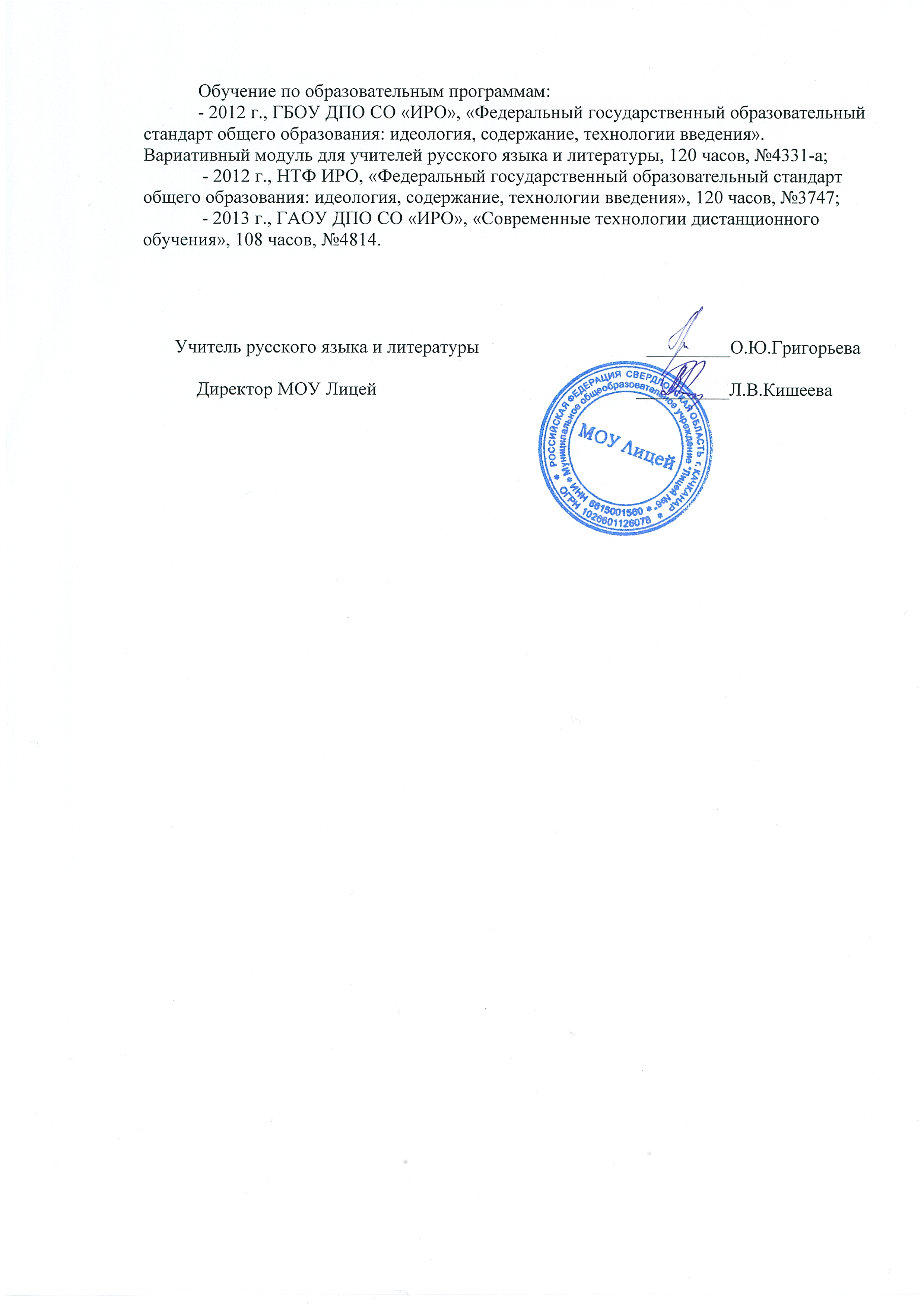 предмет2012-2013 учебный год2013-2014 учебный год2014-2015 учебный годРусский язык100%100%100%Литература100%100%100%ПредметКлассыУчебный годКол-вообучающихсяКачество знанийПредметКлассыУчебный годКол-вообучающихсяКачество знанийРусский язык6Г, 7Б, 7В, 9В2012 - 20138056%Русский язык5В, 5В, 7Г, 8Б, 8В, 10Б2013 - 20148562%Русский язык6В, 6Г, 8Г, 9Б, 9В, 11Б2014 - 201514765%Литература6Г, 7Б, 7В, 9В2010 - 201110676%Литература5В, 5В, 7Г, 8Б, 8В, 10Б2011 - 20128578%Литература6В, 6Г, 9Б, 9В, 11Б2012 - 201311982%2013 год«5»«4»«3»9 В*412015 год9 Б121539 В6108РоссияСвердловская областьМои выпускники2015 год65,865,574, 7ПредметГодФИ обучающегосяЛицейский уровеньМуниципальный уровень Русский язык2012Завьялова ЭвелинаПризерРусский язык2013Русских КсенияПобедительРусский язык2015Гордеева ЮлияПризерПобедительРусский язык2015Теселкина Алена, Новикова Анастасия, Солодова ПолинаПризерПобедительЛитература2012Вычегжанина ЕкатеринаПризерЛитература2013Писарец Анастасия ПризерЛитература2015Гордеева Юлия, Писарец Анастасия, Теселкина Алена, Гладких ВалерияПризергодМероприятие по предметуДостижения обучающихся2012-2013Муниципальный конкурс «Профессии моей семьи» (конкурс эссе)Муниципальный конкурс «Ребята нашего двора» (литературный конкурс об Афганистане)Вычегжанина Екатерина – призерВычегжанина Екатерина – призер в номинации «Афганистан болит в моей душе»2014Муниципальный конкурс видеороликов «Жизнь прекрасна»Учащиеся класса – призеры конкурса2013-2014Олимпиада по основам наук УрФОУчаствовали 6 человек, стали дипломантами 4 человека2014-2015Олимпиада по основам наук УрФОУчаствовали 10 человек, дипломантами стали 6 человек2012-2013Российский конкурс по языкознанию «Русский медвежонок»Участие приняли 15 человек, призеры по лицею 2 человека2013-2014Российский конкурс по языкознанию «Русский медвежонок»Участие приняли 17 человек, призеры по лицею 2 человека2014-2015Российский конкурс по языкознанию «Русский медвежонок»Участие приняли 20 человек, призеры по лицею 2 человека